Steckbrief einer SprachvarietätBesondere KennzeichenVerben stehen häufig im PassivNominalstil: Viele Nomen, wenige Verben; Verben werden nominalisiert und mit wenig aussagekräftigen Verben verbunden (statt erfahren  in Erfahrung bringen)Lange Satzgefüge Typischer Empfänger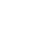 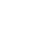 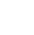 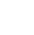 Typischer SenderTypischer Erscheinungsort / Kanal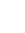 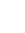 Leistungen der VarietätWirkung nach innenWirkung nach außenBesondere KennzeichenVerben stehen häufig im PassivNominalstil: Viele Nomen, wenige Verben; Verben werden nominalisiert und mit wenig aussagekräftigen Verben verbunden (statt erfahren  in Erfahrung bringen)Lange Satzgefüge Typischer EmpfängerTypischer SenderTypischer Erscheinungsort / KanalLeistungen der VarietätWirkung nach innenWirkung nach außenBesondere KennzeichenVerben stehen häufig im PassivNominalstil: Viele Nomen, wenige Verben; Verben werden nominalisiert und mit wenig aussagekräftigen Verben verbunden (statt erfahren  in Erfahrung bringen)Lange Satzgefüge Typischer EmpfängerTypischer SenderTypischer Erscheinungsort / KanalLeistungen der VarietätWirkung nach innenWirkung nach außenBesondere KennzeichenVerben stehen häufig im PassivNominalstil: Viele Nomen, wenige Verben; Verben werden nominalisiert und mit wenig aussagekräftigen Verben verbunden (statt erfahren  in Erfahrung bringen)Lange Satzgefüge Typischer EmpfängerTypischer SenderTypischer Erscheinungsort / KanalLeistungen der VarietätWirkung nach innenWirkung nach außenBesondere KennzeichenVerben stehen häufig im PassivNominalstil: Viele Nomen, wenige Verben; Verben werden nominalisiert und mit wenig aussagekräftigen Verben verbunden (statt erfahren  in Erfahrung bringen)Lange Satzgefüge Typischer EmpfängerTypischer SenderTypischer Erscheinungsort / KanalLeistungen der VarietätWirkung nach innenWirkung nach außenBesondere KennzeichenVerben stehen häufig im PassivNominalstil: Viele Nomen, wenige Verben; Verben werden nominalisiert und mit wenig aussagekräftigen Verben verbunden (statt erfahren  in Erfahrung bringen)Lange Satzgefüge Typischer EmpfängerTypischer SenderTypischer Erscheinungsort / KanalLeistungen der VarietätWirkung nach innenWirkung nach außenBesondere KennzeichenVerben stehen häufig im PassivNominalstil: Viele Nomen, wenige Verben; Verben werden nominalisiert und mit wenig aussagekräftigen Verben verbunden (statt erfahren  in Erfahrung bringen)Lange Satzgefüge Typischer EmpfängerTypischer SenderTypischer Erscheinungsort / KanalLeistungen der VarietätWirkung nach innenWirkung nach außenBesondere KennzeichenVerben stehen häufig im PassivNominalstil: Viele Nomen, wenige Verben; Verben werden nominalisiert und mit wenig aussagekräftigen Verben verbunden (statt erfahren  in Erfahrung bringen)Lange Satzgefüge Typischer EmpfängerTypischer SenderTypischer Erscheinungsort / KanalLeistungen der VarietätWirkung nach innenWirkung nach außenBesondere KennzeichenVerben stehen häufig im PassivNominalstil: Viele Nomen, wenige Verben; Verben werden nominalisiert und mit wenig aussagekräftigen Verben verbunden (statt erfahren  in Erfahrung bringen)Lange Satzgefüge Typischer EmpfängerTypischer SenderTypischer Erscheinungsort / KanalLeistungen der VarietätWirkung nach innenWirkung nach außenBesondere KennzeichenVerben stehen häufig im PassivNominalstil: Viele Nomen, wenige Verben; Verben werden nominalisiert und mit wenig aussagekräftigen Verben verbunden (statt erfahren  in Erfahrung bringen)Lange Satzgefüge Typischer EmpfängerTypischer SenderTypischer Erscheinungsort / KanalLeistungen der VarietätWirkung nach innenWirkung nach außen